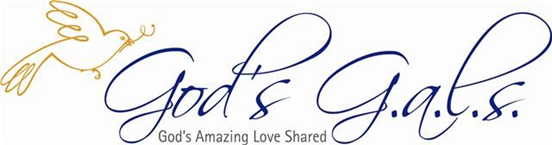 Contact:  Wednesday Study – Annette Sherrill at godsgals@kingofkingswoodbury.org Friday Study – Leigh Rekow at leighrdh2000@yahoo.com Saturday Study – Kathy Becher at becherk@comcast.net   *see schedule as there may be adjustments to accommodate District 833 calendar breaks/days off or leader preference  SESSION WEDNESDAY FRIDAY SATURDAY Session 1September 21September 16September 24Session 2 October 5September 30October 8Session 3October 19October 14October 22Session 4 November 2October 28November 5Session 5 November 16November 4November 19Session 6 November 30November 18December 3Session 7 December 14December 2December 10